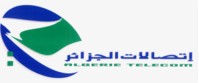 ALGERIE TELECOM SPADIRECTION OPERATIONNELLE DE CONSTANTINE AVIS DE CONSULTATION OUVERTE   N° 029/SDFS/DAL/SA/2019La Direction Opérationnelle de Constantine à l’adresse : Route nationale N°05 polygoneLance une consultation ouverte à exigence de capacités minimales relative :  « Réalisation d’infrastructures d’accueil pose des câbles à Fibres Optiques » Bab Troche & Zighoud Youssef               La participation à la présente consultation ouverte avec exigence de capacités minimales, s’adresse uniquement aux :-Entreprises ayants la qualification une(01) ou plus dont l’activité est l’hydraulique ou les travaux publics.-Entreprises sans qualification.-Entreprises sans références professionnelles quel que soit leurs qualification.-Entreprises nouvellement créées.-Entreprises issues du dispositif de l’ANSEJ, CNAC, ANGEM, en cours de bénéfice d’avantages conférés par ces dispositifs.   La présente consultation est constituée de 02 lots séparés :Les entreprises intéressées par le présent avis peuvent se présenter à la Direction Opérationnelle de Constantine sise à : Route nationale N°05 polygone Constantine pour le cahier des charges contre payement de 3 000.00 DA non remboursable au niveau de l’agence bancaire BNA FILALI compte recette N° : 001 008 500 300 000 107/03 Les offres doivent être composées :D’une offre administrative insérée dans une enveloppe fermée anonyme ne comportant que le non du soumissionnaire, la référence et l’objet de la consultation et la mention : « Offre administrative » D’une offre technique insérée dans une enveloppe fermée anonyme ne comportant que le non du soumissionnaire, la référence et l’objet de la consultation et la mention :                « Offre technique »        3-    D’une offre financière insérée dans une enveloppe fermée anonyme ne comportant que la      mention « Offre financière »Les trois offres administrative, technique et financière accompagnées des pièces réglementaires à faire parvenir à l’adresse sus indiquée soient mises sous enveloppe principale, anonyme, portant la mention suivante :A Mr le Directeur Opérationnel de ConstantineAvis de Consultation N° 029/SDFS/DAL/SA/2019« Réalisation d’infrastructures d’accueil pose des câbles à Fibres Optiques »Bab Troche & Zighoud Youssef« A ne pas ouvrir que par la commission d’ouverture des plis et d’évaluation des offres »Dépôt des offres :                Le soumissionnaire doit obligatoirement fournir l’ensemble des pièces citées dans le cahier des charges.La date de retrait des cahiers des charges est prévue à partir de la date de parution sur le site Web d’Algérie Télécoms la durée de préparation des offres est de 08 jours à compter de la date de la 1ère parution sur le site Web d’Algérie TélécomsL’ouverture des plis aura lieu en séance publique, le jour de dépôt des offres à 13h00 à l’adresse suivante : Route nationale N°05 polygone ConstantineLes soumissions qui parviennent après la date de dépôt des plis ne seront pas prises en considération. La validité des offres est de cent quatre-vingt (180) jours à compter de la date de dépôt des plis.                                                                              LotDésignationDistance(Km)01Site Bab Troche3.15002Site Zighoud Youcef0.970